Early Medical Assessment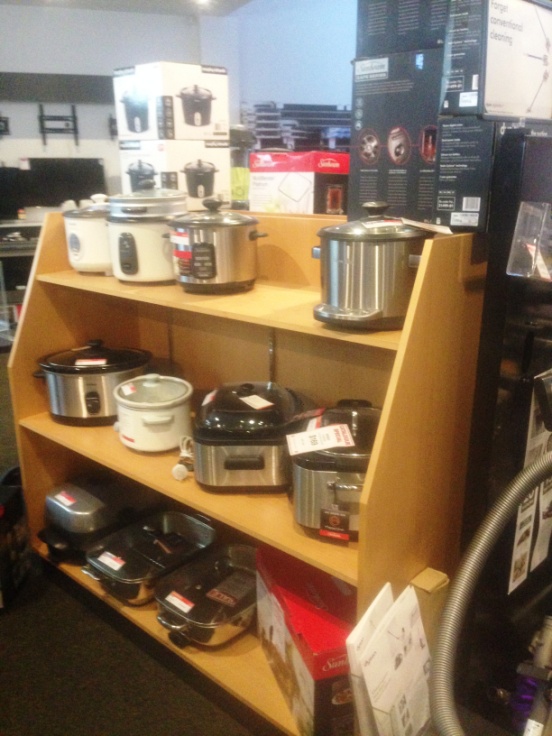 Domestic Appliance RetailingSales Person Domestic Appliance RetailingSales PersonDear Doctor: This form will take up to 5 minutes to complete. Please review each task the worker undertakes (both picture and written description) and tick whether or not the worker can complete this task. If modification required, please leave comments. Space at the end of this document is available for final comments and recommendations. Work Capacity FormDoctor Review (include final comments)I confirm that in my view, subject to the above comments, the worker is able to perform certain duties detailed in this Early Medical Assessment.Employers Declaration:I confirm that I/we have reviewed the Doctor’s recommendations and comments. I/we will make suitable changes to make allowances for the Dr’s recommendations.Employees DeclarationMy Doctor has discussed their recommendations with me. I have been given the opportunity to participate in this process.For information on completing this form, please contact Business SA on 08 8300 0000.Disclaimer: This document is published by Business SA with funding from ReturnToWorkSA. All workplaces and circumstances are different and this document should be used as a guide only. It is not diagnostic and should not replace consultation, evaluation, or personal services including examination and an agreed course of action by a licensed practitioner. Business SA and ReturnToWorkSA and their affiliates and their respective agents do not accept any liability for injury, loss or damage arising from the use or reliance on this document. The copyright owner provides permission to reproduce and adapt this document for the purposes indicated and to tailor it (as intended) for individual circumstances. (C) 2016 ReturnToWorkSA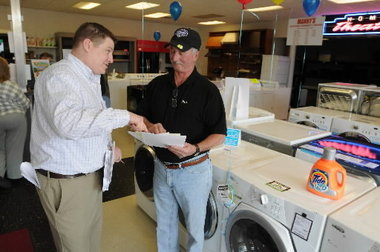 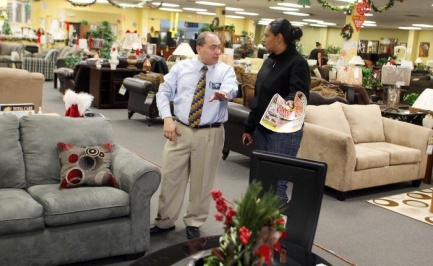 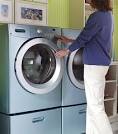 Customer Service / Demonstrating Equipment Standing and discussing products with customers. Directing customers to correct departments and answering queries.Demonstrating use of product to customer. Products vary significantly in weight and size eg. fridges, TVs, kitchen goods, recliners etc. Physical requirements will vary depending on product demonstrated but may involve a selection of bending/squatting, reaching at varying heights, grasping, possibly lifting and carrying lighter objects.Doctor Approval Yes	 NoComments: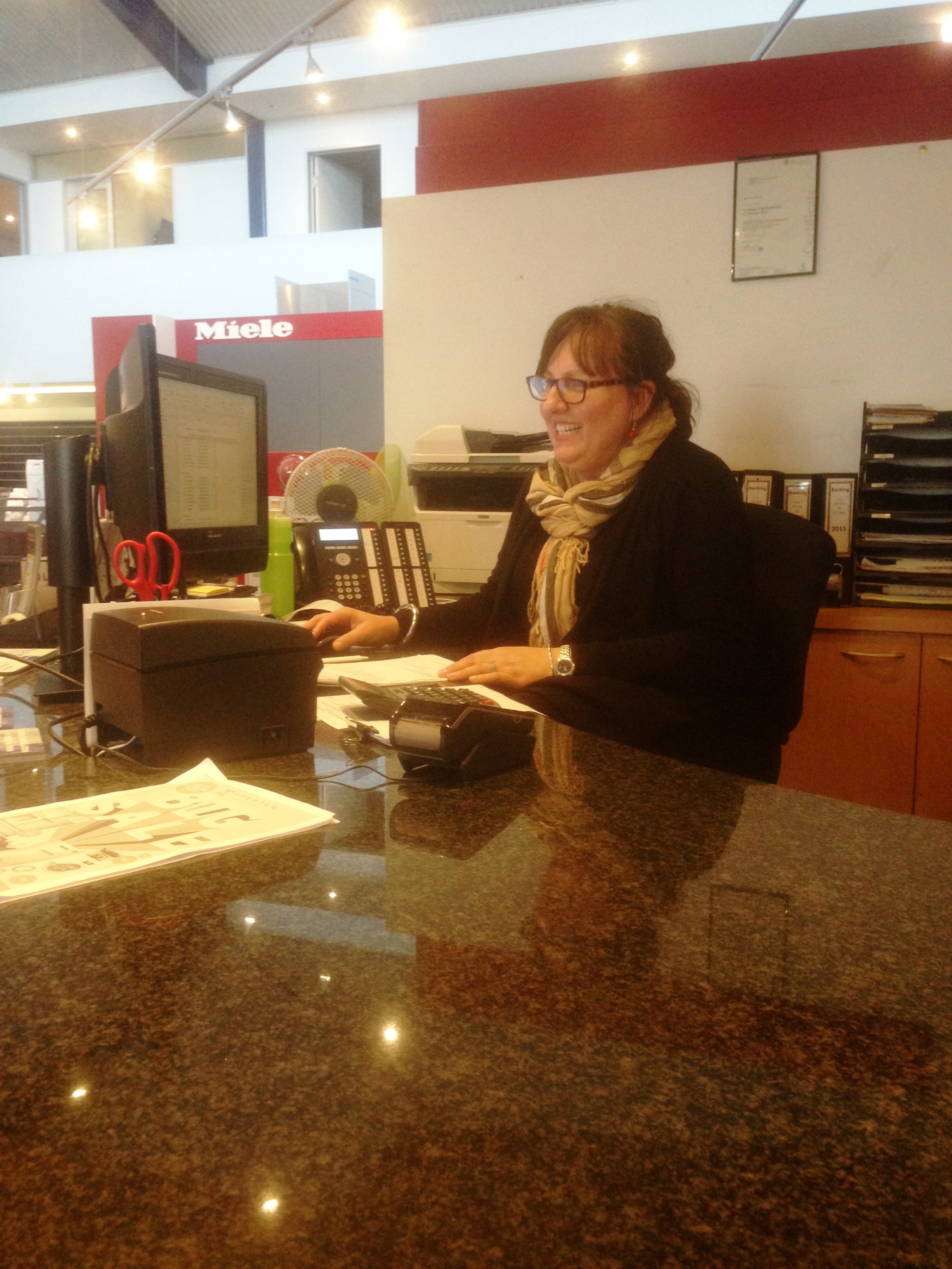 Sales Contracts Sitting with customer to finalise sale and go through warranty. Computer use required.  Doctor Approval Yes	 NoComments: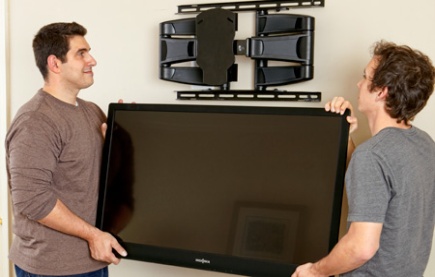 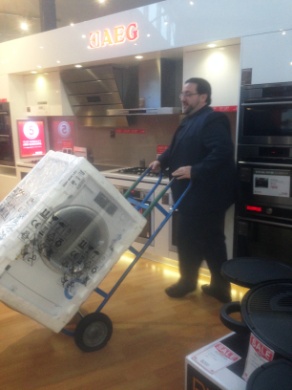 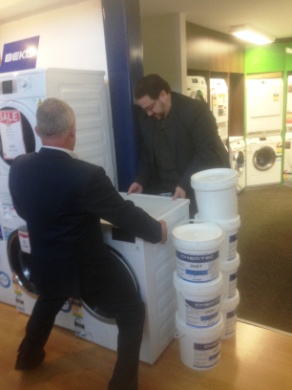 Assembling Furniture and MerchandisingReplacing sold stock, rearranging showroom floor.Unpacking products and placing on shelves or mounting on walls.Sack truck and trolleys available to move larger items.  Two people can work together for heavier items.Assembly of furniture for display is likely to involve lifting,  low level postures (bending/squatting), use of tools (gripping and grasping), some lifting, twisting, reaching to varying heights.Occurs as required, not a daily task. Physical requirements differ depending on product and department of work. Doctor Approval Yes	 NoComments:These duties should be reassessed on:Date:Signature :Date:Signature :Date:Signature :Date: